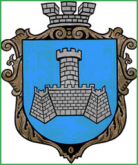 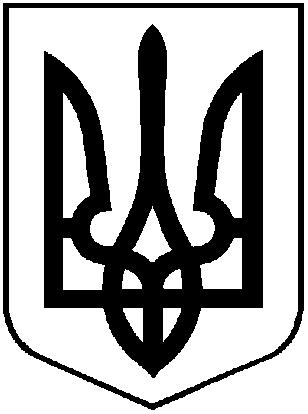 УКРАЇНАХМІЛЬНИЦЬКА МІСЬКА РАДАВІННИЦЬКОЇ ОБЛАСТІВиконавчий комітетР І Ш Е Н Н Явід “_____” ________ 2023р.                                                                  №_____Про розгляд заяви гр.Недовіси Оксани Євгеніївни  	Розглянувши заяву із додатками гр.Недовіси Оксани Євгеніївни, представник за довіреністю Недовіса Сергій Євгенійович щодо внесенню змін до свідоцтва про право особистої власності на будинковолодіння в м. Хмільнику та у рішення виконавчого комітету Хмільницької міської ради, згідно Порядку видачі дублікатів свідоцтв про право власності на об’єкти нерухомого майна, відмінні від земельної ділянки, у разі втрати, крадіжки або пошкодження оригіналу документа та виправлення відомостей, внесених до свідоцтв на право власності помилково, затвердженого рішенням виконавчого комітету Хмільницької міської ради від 23.05.2019р. №207, відповідно до Закону України «Про державну реєстрацію речових прав на нерухоме майно та їх обтяжень», беручи до уваги відсутність проведення реєстрації права на індивідуально визначене майно, керуючись п.б  пп. 10 ст. 30, ст. 59 Закону України «Про місцеве самоврядування в Україні», виконавчий комітет Хмільницької міської радиВ И Р І Ш И В : 1. Внести зміни до рішення виконавчого комітету Хмільницької міської ради № 291 від 30.12.1997 року "Про розгляд заяв громадян з питань індивідуального будівництва на їх присадибних ділянках, в м.Хмільнику» в частині оформлення права особистої власності  на будинковолодіння, що знаходиться в місті Хмільнику, по І пров.Старосидориський, за №25 (попередня адреса: І пров. Чапаєва, за № 25), а саме слова:- по батькові  "Євгенівної" змінити на "Євгеніївної" у відповідних відмінках.2. Внести зміни в свідоцтво про право особистої власності на будинковолодіння від 05.01.1998 року, виданого на підставі рішення виконавчого комітету Хмільницької міської ради № 291 від 30.12.1997 року, а саме слова:  - по батькові "Євгенівній" змінити на "Євгеніївні" у відповідних відмінках.Підстава: заява із додатками гр.  Недовіси О.Є. представник за довіреністю Недовіса С.Є. від 04.04.2023 року.3. Архівному відділу Хмільницької міської ради у документах постійного зберігання зазначити факт та підставу внесення змін до рішення виконавчого комітету Хмільницької міської ради, зазначеного у пункті 1 цього рішення.4. Заявнику:- зареєструвати дублікат свідоцтва про право особистої власності на будинковолодіння відповідно до  чинного законодавства України.	5. Управлінню "Центр надання адміністративних послуг" Хмільницької міської ради видати заявнику чи особі, яка діє від її імені, копію цього рішення та дублікат свідоцтва про право особистої власності на будинковолодіння, під підпис або направити листом з повідомленням про вручення.Міський голова                                                    Микола ЮРЧИШИН